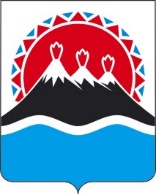 П О С Т А Н О В Л Е Н И ЕПРАВИТЕЛЬСТВА  КАМЧАТСКОГО КРАЯ                   г. Петропавловск-КамчатскийПРАВИТЕЛЬСТВО ПОСТАНОВЛЯЕТ:1. Внести в приложение 2 постановления Правительства Камчатского края от 03.10.2018 № 418-П «О проведении в Камчатском крае регионального этапа Всероссийского конкурса лучших практик и инициатив социально-экономического развития субъектов Российской Федерации» следующие изменения:а) раздел 2 изложить в следующей редакции:«2. Основные функции и права Комиссии2.1. Основными функциями Комиссии в соответствии с Положением о Конкурсе являются:1) размещение информации о Конкурсе и ходе его проведения на официальном сайте исполнительных органов государственной власти Камчатского края в сети «Интернет» на странице Министерства экономического развития и торговли Камчатского края;2) рассмотрение и оценка поступивших заявок на участие в Конкурсе;3) принятие решения об отстранении участников Конкурса от участия в Конкурсе в случаях, предусмотренных Положением о Конкурсе;4) отбор практик-лауреатов для формирования и размещения единой заявки от Камчатского кря на официальной странице Конкурса в сети Интернет (https://konkurs.smarteka.org/).2.2. Комиссия выполняет роль постоянно действующей региональной межведомственной комиссии, образуемой в целях рассмотрения и подтверждения факта успешного внедрения на территории Камчатского края практик социально-экономического развития на платформе «Смартека» в сети Интернет по адресу: https://smarteka.com/ (далее – платформа «Смартека»). 2.3. Для решения возложенных на нее функций Комиссия имеет право:1) запрашивать и получать от исполнительных органов государственной власти Камчатского края, органов местного самоуправления муниципальных образований в Камчатском крае и организаций информацию, необходимую для деятельности Комиссии;2) приглашать для участия в работе Комиссии представителей исполнительных органов государственной власти Камчатского края, органов местного самоуправления муниципальных образований в Камчатском крае и организаций, не являющихся членами Комиссии;3) осуществлять контроль за реализацией решений Комиссии.»;б) раздел 3 дополнить пунктом:«3.14. Координация работы региональной межведомственной комиссии на платформе «Смартека» возложена на регионального модератора.».2. Настоящее постановление вступает в силу через 10 дней после дня его официального опубликования.[Дата регистрации]№[Номер документа]О внесении изменений в приложение 2 к постановлению Правительства Камчатского края от 03.10.2018 № 418-П «О проведении в Камчатском крае регионального этапа Всероссийского конкурса лучших практик и инициатив социально-экономического развития субъектов Российской Федерации»Председатель Правительства - Первый вице-губернатор Камчатского края[горизонтальный штамп подписи 1]А.О. Кузнецов